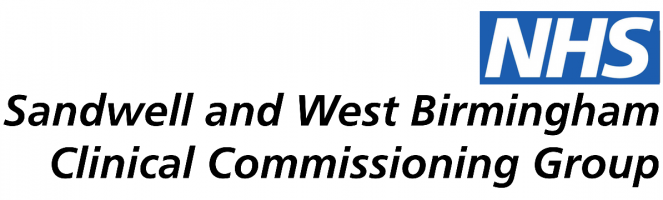 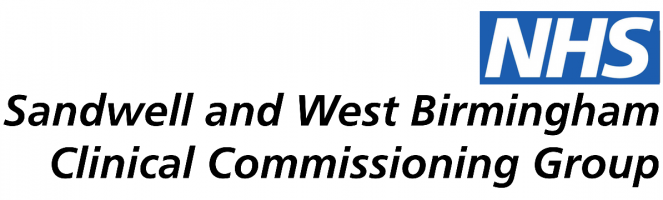 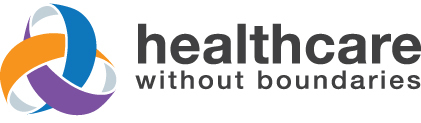 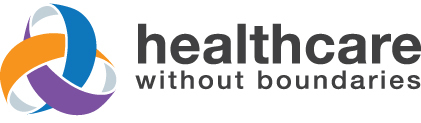 Parental/Guardian Consent form to carry out and share information of Health Assessment for Child/Young Person in Social CareChild/Young Person DetailsParent/Guardian (Consent Giver) DetailsGiving Your Consent for Health Assessments to be carried out:I Name (Print):……………………………………………………………(Parent/Guardian)Give my Consent for Health Assessment to be undertaken when deemed necessary for the continued and unaffected Health and Wellbeing of  Name of Child/Young Person:………………………. Whilst placed in Social Care.•	Further to this signed consent where the Child/young person is evaluated as fully comprehending the process then further verbal consent will be gained from her/him direct to carrying out the Health Assessment and recorded in their relevant patient or care recordSignature of the above named Parent/Guardian:Signature: ………………………………………………………………………Date:…………………….                                                                                                                                               Relationship to Named Child/Young Person:………………………………………………………….Giving Your Consent for Sharing of Health Assessment Information with relevant Health and Social Care Professionals I Name (Print):………………………………………………………………(Parent/Guardian)Give my Consent for Name of Child/Young Person:……………………. health assessment information to be shared with relevant Health and Social Care Professionals e.g. GP, Nurse, Social Worker who will be involved in the care of my Child/Young Person for the purpose of their continued and unaffected Health and Wellbeing whilst they are placed in Social Care.•	This information sharing will be carried out under a strict ‘need to know’ basis •	The consent giver will be advised at the most practical point in this information sharing process who the child/young person’s information will be/ has been shared with  for the purpose of  supporting them with their Health and WellbeingSignature of the above named Parent/Guardian:Signature: ………………………………………………………………………Date:…………………….                                                                                                                                               Relationship to Named Child/Young Person:………………………………………………………….Form completed by:Full Name of Child/Young Person (Print): Full Name of Child/Young Person (Print): Date of Birth(dd/mm/yyyy):NHS Number: __ __ __  __ __ __  __ __ __ __Full Name of Parent/Guardian (Print):Relationship to Named Child/Young Person:Name:Work Role:Organisation: